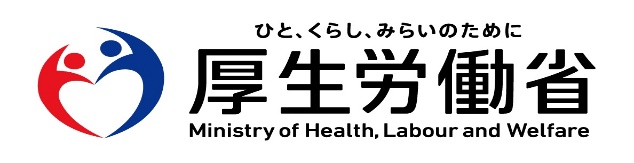 ▲▽▲▽▲▽▲▽▲▽▲▽▲▽▲▽▲▽▲▽▲▽▲▽▲▽▲▽▲▽▲▽▲▽▲▽▲▽▲福島労働局メールマガジン　令和3年9月2日発行日頃より、労働行政の運営につきまして、格別のご理解とご協力を賜り厚く御礼申し上げます。令和３年度より「福島労働局メールマガジン」として配信しています。このメールマガジンでは、当局において前月に報道発表（ホームページ掲載分含む）した資料、労働局等が開催するセミナー等の日程、法改正の概要等の情報を中心にお知らせいたします。なお、詳細につきましては、当局及び厚生労働省ホームページの該当ＵＲＬをご覧ください。▲▽▲▽▲▽▲▽▲▽▲▽▲▽▲▽▲▽▲▽▲▽▲▽▲▽▲▽▲▽▲▽▲▽▲▽▲▽▲【福島労働局からのご案内】　（令和3年8月31日定例報告会で発表しました。）　➡　新型コロナウイルス感染症の影響を受ける労働者、事業主に対する支援措置　　　　https://jsite.mhlw.go.jp/fukushima-roudoukyoku/content/contents/000954675.pdf　➡　福島労働局からのお知らせ        https://jsite.mhlw.go.jp/fukushima-roudoukyoku/content/contents/000954706.pdf【報道発表】○令和3年8月発表資料NEW  https://jsite.mhlw.go.jp/fukushima-roudoukyoku/houdou_00054.html　▶ 8/31 令和4年3月新規高等学校卒業者の職業紹介状況（令和3年7月末現在）   ▶ 8/31 令和3年7月分 最近の雇用失業情勢   ▶ 8/27 「令和2年度個別労働紛争解決制度の施行状況」を公表します   ▶ 8/25 労働安全衛生法違反容疑で書類送検 ▶ 8/19 労働安全衛生法違反被疑事件を書類送検  ▶ 8/11 最低賃金法違反被疑事件を書類送検  ▶ 8/10 白河署管内の建設工事現場に表彰状を交付  ▶ 8/10 ふくしま合同就職面接会を8月12日に開催！  ▶ 8/5  『福島県最低賃金（時間額）を828円（+28円）に引上げ【イベント情報】☞　随時更新中です。○令和3年8月発表NEW　　  https://jsite.mhlw.go.jp/fukushima-roudoukyoku/news_topics/event.html  ▶ 8/30 大学生等向け　オンライン企業説明＆面接会を開催します！ ▶ 8/27 ハローワーク福島で10月6日(水)、13日(水)、20日(水)、27日(水)にハロートレーニング説明会を開催します。 ▶ 8/26 出張面接・相談会（参加企業：オン・セミコンダクター会津(株)）を開催します。（ハローワーク会津若松）  ▶ 8/20 第1回　ツアー型職場見学＆相談会を開催します。（ハローワーク会津若松） ▶ 8/19 9月15日（水）建設業職場説明会・個別面談会を開催します（ハローワーク福島） ▶ 8/6  9月16日（木）【就職支援セミナー】はじめての医療・福祉＆見学会を開催します（ハローワーク福島） ▶ 8/6  9月8日（水）医療・福祉関係職場説明会を開催します（ハローワーク福島）【重要なお知らせ】 ○最低賃金引上げに向けた中小企業・小規模事業者への支援事業NEW　　  厚生労働省は経済産業省と連携し、最低賃金の引上げにより、影響を受ける中小企業に対する以下の支援を実施しています。https://www.mhlw.go.jp/stf/seisakunitsuite/bunya/koyou_roudou/roudoukijun/zigyonushi/shienjigyou/index.html　　⑴専門家派遣・相談等支援事業：ワン・ストップ＆無料の相談・支援体制を整備（全国的支援策）　　⑵業務改善助成金：中小企業・小規模事業者の生産性向上のための取組を支援（個別支援策）　　⑶働き方改革推進支援助成金（団体推進コース）：業種別団体の賃金底上げのための取組を支援（業種別支援策）○「業務改善助成金」 のお知らせNEW    ⑴令和３年８月１０日、業務改善助成金コールセンターを開設しました。　　　　　☞　電話番号　03-6388-6155　（受付時間　平日8：30～17：15）　　　⑵業務改善助成金の概要等を動画で説明していますので、ご覧ください。➡ 業務改善助成金のご案内その１　概要編　　　　　　https://www.youtube.com/watch?v=f1cpDJNwQEQ➡ 業務改善助成金のご案内その２　手続き編　　　　 https://www.youtube.com/watch?v=BUpktPlJ-So     ⑶業務改善助成金Q&A　（作成日：令和３年７月２７日）　　　 　https://www.mhlw.go.jp/content/11200000/000636161.pdf【その他のお知らせ】　　〇１０月は「年次有給休暇取得促進期間」です。　　　⑴「年次有給休暇の計画的付与制度」を導入しましょう。⑵時間単位の年次有給休暇を活用しましょう。　　　https://work-holiday.mhlw.go.jp/material/pdf/category1/210820_1.pdf　　配信しました情報について、貴団体の機関誌、ＨＰなどに掲載いただき、広く会員企業の皆様への周知にご活用いただきたく、よろしくお願いいたします。　　また、ご活用いただきました場合には、下記の該当する番号に〇をつけていただき、このメールでご返信くださいますよう、併せてお願いいたします。１．機関誌に掲載（予定も含む）２．ＨＰに掲載（予定も含む）３．会員にちらしを配付（または同封）（予定も含む）４．その他（　　　　　　　　　　　　　　　　　　　　　　　　　　　　　　）今後も当局から様々な情報を提供させていただきますので、引き続き、広報にご協力くださいますよう、よろしくお願いいたします。次回は１０月上旬に配信予定です。※※※※※※※※※※※※※※※※※※※※※※※※※※※※※※※※※※福島労働局雇用環境・均等室（担当：佐藤）　〒９６０－８０２１　福島市霞町１－４６　電話　０２４－５３６－２７７７、FAX　０２４－５３６－４６５８※※※※※※※※※※※※※※※※※※※※※※※※※※※※※※※※※※